                                          MESTRADO PROFISSIONAL EM ATENÇÃO PSICOSSOCIALFICHA DE MATRÍCULA  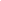 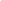 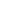 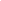 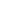 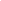 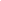 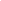 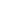 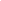 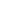 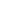 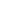 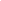 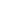 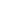 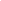 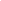 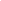 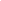 Nome do aluno: __________________________________________________________________________Nome Social: ____________________________________________________________________________Nome do Pai: __________________________________________________________________________  Nome da Mãe: ________________________________________________________________________ Nascimento                                                                          Sexo                                                Estado Civil                                                  Nacionalidade                                                                        Naturalidade /UF     CPF                                                                             Brasileira           Estrangeira           Bras.Naturalizado       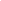 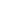 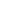 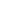 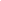 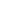 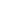 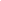 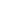 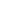 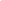 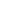 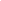 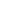 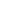 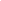 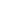 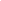 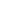 Cor                                                                                                                          Tipo Sanguineo:                                     Fator RH   Identidade                                                       Órgão Expedidor                                                            Data Expedição          UFTítulo de Eleitor                                                                   Zona                                                   Seção             UFCertificado Militar                                                                          Categoria             Certificado de Dispensa Militar               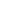 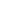 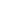 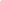 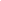 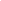 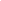       Ministério  Defesa             Aeronáutica             Marinha              Exército            Corpo de Bombeiro              Polícia Militar           UFEndereçoBairro                                                                                              Cidade                                                                                      UF                                                                                                                    CEP                                             Prefixo     Telefone                                    Celular                                      Faxe-mail  Orientador(a) acadêmico ____________________________________________________________________________________Declaro que assumo inteira responsabilidade quanto à veracidade das informações por mim prestadas neste formulário. Saúde MentalDiaMêsAnoSolteiroCasadoDivor.Sep. Judic.Viúvo--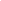 --Data:        /          /              Ass. aluno(a):